Техническая спецификацияЛот 1.Воздушно-пузырьковые колонныКомплект Сенсорный уголокНазначение: зрительная стимуляция, и релаксация, и стимуляция тактильных ощущений (держась руками за трубку можно ощутить приятную легкую вибрацию). В сочетании акриловых зеркал - усиление визуального эффекта, знакомство с объемностью пространства, световой прибор,  элемент декорирования интерьера, мебель для сидения. В состав комплекта должны входить: Воздушно-пузырьковая колонна высотой не менее 1,5м. диаметром не менее 10см + мягкое основание + комплект зеркальных панелей.  Техническое описание: Питание: сеть 220В, Подсветка светодиодная разноцветная. Переключение цветов в автоматическом режиме.  Выполнена из пластикового акрилового стекла, Основание - пластик.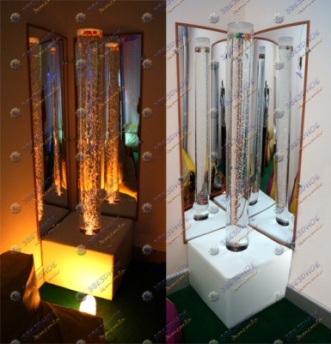 Лот 2.  Подвесной фиберооптический модуль «Разноцветная гроза»Тучка, из которой идет дождь из оптоволокна.  Вспышки молнии. Размеры: не менее 1,5х1м. Высота около 2 метров. Источник света должен входить в комплект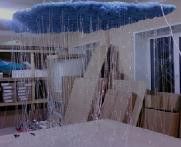 Лот 3 Интерактивный световой столик «Малыш мультиколор»Размер не менее 70х30х60см. Две рабочие поверхности: световой стол для рисования песком и поверхность для рисования пальчиками. При прикосновении загорается светодиод, для возможности рисования пальчиком. Светодиоды гаснут, образуя шлейф. Светодиоды меняющие цвет: красный, синий. желтый, зленый. Поверхности должны быть разделены отсеком для рисования пальчиком. В комплекте 4 ножки.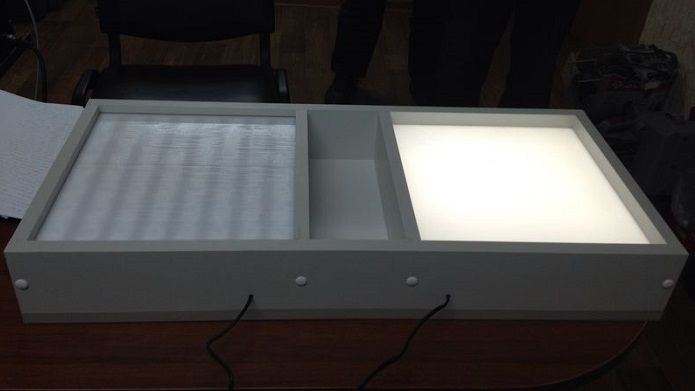 Лот 4 Проектор звездного неба «Мини лазер»Размер не менее 85*135мм (без кронштейна). Проецирующий звездочки с различными эффектами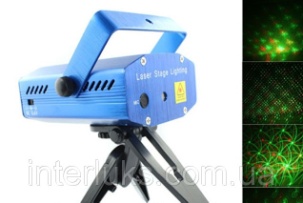 Лот 5 Световой столик-планшет  для рисования песком настольный белыйРазмер не менее 50х40х9см. Наличие светодиодной  подсветки по всей поверхности планшета. Белый цвет подсветки.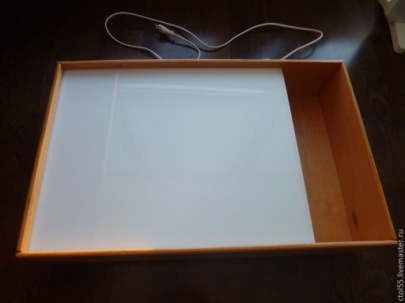 Лот 6 Кварцевый песок для столиков Кварцевый песок мелкой фракции для рисования на световых столиках, фасовка не менее 12,5 кг.Лот 7 Сухой интерактивный бассейн.Бассейн с возможностью крепления подсветки. Материал - Поролон. Винил и кожа. Размер не менее 1,7х 1,7м.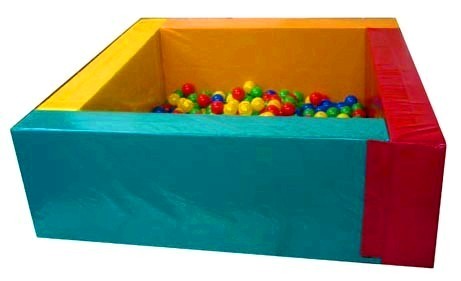  Лот 8 Подсветка для интерактивного бассейнаГибкая подсветка мультиколор. Пульт ДУ, различные режимы свечения. Удобное крепление по периметру бассейна - не мешает детям играть в бассейне.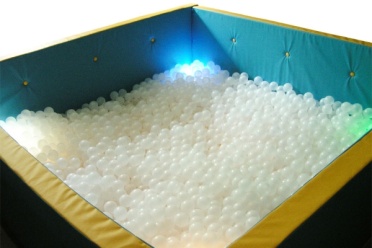 Ценовое предложение должно содержать следующее:1) техническую спецификацию;2) наименование, характеристики и количество поставляемых товаров (с указанием марки/модели, наименования производителя и страны происхождения).